PROCES AKREDYTACJI TRENERÓW DLA SCHEMATÓW CERTYFIKACJI WEDŁUG ISTQB® i IREB®WERSJA 3.0 (2017.09)© SJSIHISTORIA ZMIANWSTĘP O AKREDYTACJACH ISTQB® i IREB®Celem akredytacji jest potwierdzenie, czy podmioty uczestniczące w procesie prowadzenia szkoleń ISTQB® oraz IREB® spełniają określone standardy i kryteria jakości kształcenia. Akredytacji podlegają właściciele materiałów szkoleniowych (materiały szkoleniowe), trenerzy oraz dostawcy szkoleń (firmy szkoleniowe). Akredytowane szkolenia z zakresu ISTQB® oraz IREB® mogą być prowadzone wyłącznie przez akredytowanych dostawców szkoleń, współpracujących z akredytowanymi trenerami, na bazie akredytowanych materiałów szkoleniowych. Znak ISTQB® jest znakiem zastrzeżonym i nie może być wykorzystywany w przypadku szkoleń, które nie posiadają akredytacji. Wszelkie nadużycia w używaniu znaku zastrzeżonego będą zgłaszane do ISTQB celem podjęcia odpowiednich kroków.Znak IREB® jest znakiem zastrzeżonym. Wykorzystywanie logo IREB® bez zgody IREB® jest niedozwolone. Niniejszy dokument opisuje proces akredytacji trenerów, zgodnie z wytycznymi ISTQB® oraz IREB® Community w Polsce w tym zakresie.PROCES AKREDYTACJI TRENERÓWAkredytowane szkolenia ISTQB® oraz IREB® mogą być prowadzone wyłącznie przez akredytowanych trenerów. Poniżej przedstawiono najbardziej typową, uproszczoną ścieżkę akredytacji trenerów.  Uszczegółowiony proces oraz możliwe jego wariacje opisano poniżej.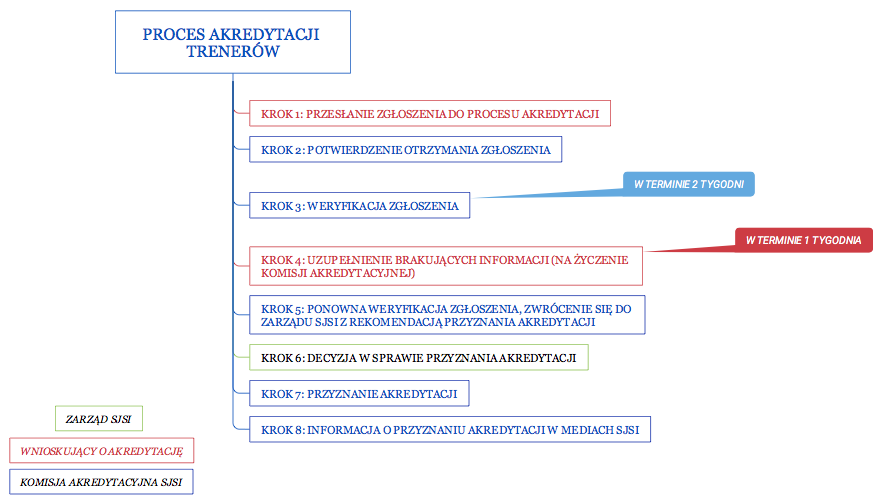 Rysunek 1 uproszczony przebieg procesu akredytacji TRENERÓWW zależności od jakości zgłoszenia będziemy mieli do czynienia z różną liczbą kroków i ponownych weryfikacji materiałów. Podane przedziały czasowe mogą ulec nieznacznym wahaniom. WAŻNOŚĆ CERTYFIKATU AKREDYTACYJNEGOCertyfikat akredytacyjny przyznawany jest na konkretny poziom certyfikacji. Data ważności certyfikatu uzależniona jest od rodzaju przyznanej akredytacji:WERYFIKACJA JAKOŚCI PROWADZENIA SZKOLEŃSJSI przyznaje sobie prawo do audytowania prowadzonych szkoleń oraz sprawdzania poziomu zadowolenia uczestnika szkoleń. FAKTURA ZA AKREDYTACJĘ MATERIAŁÓWJeżeli  w dokumencie FORMULARZ ZGŁOSZENIA TRENERA DO PROCESU AKREDYTACJI podane zostaną dane do wystawienia faktury, po zakończeniu prac, Wnioskujący otrzyma od SJSI fakturę w formie elektronicznej.Jeżeli Wnioskodawca wymaga papierowej wersji faktury – prosimy o dopisanie tej informacji do formularza.Informujemy, że istnieje możliwość wystawienia faktury pro-forma. Chcąc ją uzyskać, należy skontaktować się z Komisją Akredytacyjną elektronicznie pod adresem akredytacja@sjsi.org. FORMULARZ ZGŁOSZENIA TRENERA DO PROCESU AKREDYTACJIZGŁOSZENIE DO PROCESU AKREDYTACJI POWINNO NASTĄPIĆ PO UISZCZENIU OPŁATY AKREDYTACYJNEJ, NA ADRES AKREDYTACJA@SJSI.ORG WRAZ Z NINIEJSZYM WNIOSKIEM (W WERSJI PODPISANEJ I ZESKANOWANEJ), DO ZGŁOSZENIA NALEŻY DOŁĄCZYĆ:ŻYCIORYSCERTYFIKATY (ZGODNIE Z WNIOSKOWANYM POZIOMEM AKREDYTACJI)WYNIK ANKIET POSZKOLENIOWYCH (PEŁEN ZESTAW ANKIET Z 1 SZKOLENIA PRZEPROWADZONEGO W CIĄGU 1 ROKU OD DATY WYSTĄPIENIA O AKREDYTACJĘ).DOWÓD DOKONANIA OPŁATY AKREDYTACYJNEJNIEPEŁNE ZGŁOSZENIA BĘDĄ ODRZUCANE.Zgodnie z ustawą o ochronie danych osobowych (Dziennik Ustaw z dn. 29.08.1997 nr 133 poz.883) wyrażam zgodę na przetwarzanie moich danych osobowych zawartych we wniosku akredytacyjnym dla potrzeb niezbędnych do realizacji procesu akredytacji. Wyrażam również zgodę na przetwarzanie i publikację informacji o przyznanej akredytacji.Dokonując zgłoszenia zobowiązuję się respektować wymagania opisane w obowiązującej w czasie składania wniosku, dostępnej na stronie SJSI wersji procesu akredytacyjnego oraz dostarczyć niezbędnych informacji do przeprowadzenia tego procesu oraz umożliwiam SJSI dokonywanie weryfikacji jakości prowadzonych szkoleń i oceny satysfakcji uczestników szkoleń.Jednocześnie przyjmuję do wiadomości, że złamanie zasad akredytacji (m.in. nazywanie materiałów akredytowanymi mimo braku akredytacji, używanie podczas szkoleń ISTQB® lub IREB® innej wersji materiałów niż wersja akredytowana itd) daje SJSI prawo do nałożenia na podmiot sankcji (np. wstrzymanie wszystkich akredytacji posiadanych przez podmiot, poinformowanie społeczności branżowej za pomocą mediów informatycznych o stosowanych praktykach, nałożenie dodatkowych wymagań w procesie akredytacyjny na podmiot itd).........................................................................................		........................................................................................DATA							PODPIS	WersjaDataUwagi2.02012.03.14Aktualizacja pierwszej wersji procesu wynikająca z usprawnienia procesu. Uzupełnienie o szkolenia online. Zmiana wysokości opłat. Dokument zatwierdzony przez Zarząd SJSI (na spotkaniu Zarządu w marcu 2012).3.02017.09.18Wydzielenie procesu. Uzupełnienie o wymagania w zakresie IREB®. Uproszczenie formularza zgłoszenia. Nowy sposób opisu procesu.KrokOdpowiedzialnośćOpis kroku1WnioskodawcaPrzesłanie zgłoszenia do procesu akredytacji polega na:Przesłaniu poprawnie wypełnionego dokumentu FORMULARZ ZGŁOSZENIA TRENERA DO PROCESU AKREDYTACJI wraz z dokumentami (lista dokumentów dostępna jest z poziomu formularza) na adres akredytacja@sjsi.orgUiszczeniu opłaty akredytacyjnej zgodnie z obowiązującym, dostępnym na stronie SJSI cennikiem, i przesłaniu potwierdzenia dokonania wpłaty wraz ze zgłoszeniem na adres akredytacja@sjsi.org. 2Komisja Akredytacyjna SJSIKomisja Akredytacyjna (KA) SJSI potwierdza otrzymanie zgłoszenia.3Komisja Akredytacyjna SJSINastępuje weryfikacja zgłoszenia (sprawdzenie, czy wszystkie wymagane materiały zostały dołączone do zgłoszenia). Przyjmuje się, że ten etap trwa ok 2 tygodnie od momentu potwierdzenia otrzymania zgłoszenia. 4WnioskodawcaNa życzenie Komisji Akredytacyjnej Wnioskodawca dostarcza brakujące informacje. Przyjęto założenie, że to zadanie trwa ok 1 tygodnia.5Komisja Akredytacyjna SJSIW sytuacji, gdy wszystkie brakujące informacje zostały uzupełnione, Komisja Akredytacyjna SJSI zwraca się do Zarządu SJSI z rekomendacją przyznania certyfikatu akredytacyjnego. W przeciwnym przypadku, kontaktuje się z Wnioskodawcą po raz kolejny wskazując niezbędne zmiany.6Zarząd SJSIZarząd SJSI w oparciu o zgłoszenie oraz rekomendację Komisji wydaje decyzję w sprawie przyznania akredytacji.7Komisja Akredytacyjna SJSIPo pozytywnej decyzji Zarządu SJSI, Komisja Akredytacyjna wysyła certyfikat akredytacyjny do Wnioskodawcy. Certyfikat ma postać elektroniczną.8Komisja Akredytacyjna SJSIW mediach SJSI pojawia się informacja o przyznaniu nowej akredytacji.Uwaga: Istnieje możliwość zamieszczenia dodatkowego opisu reklamowego Wnioskodawcy. Chcąc opublikować tekst, należy zwrócić się do Komisji Akredytacyjna SJSI przesyłając propozycję publikacji. Rodzaj akredytacjiKomentarzData ważnościPRÓBNAAkredytacja próbna – pierwszy certyfikat akredytacyjny dla danego trenera wydany przez SJSI.1 rokREAKREDYTACJATrener był już akredytowany przez SJSI. Przed upłynięciem terminu ważności certyfikatu wystąpił ze zgłoszeniem przedłużenia akredytacji. Ciągłość akredytacji zostaje zachowana.3 lataPOWRÓT DO AKREDYTACJITrener był już akredytowany przez SJSI, nie wystąpił jednak ze zgłoszeniem przedłużenia akredytacji przed upływem jej ważności. Ciągłość akredytacji nie została zachowana.2 lataDANE TRENERA IMIĘ I NAZWISKO DANE KONTAKTOWETELEFON, ADRES EMAILDANE DO FAKTURYPEŁNE DANE NIEZBĘDNE DO WYSTAWIENIA FAKTURY (BRAK INFORMACJI ROZUMIANY JEST JAKO REZYGNACJA Z FAKTURY)SCHEMAT AKREDYTACJIISTQB® - CERTIFIED TESTER, FOUNDATION LEVELISTQB® - CERTIFIED TESTER, AGILE TESTER EXTENSIONISTQB® - CERTIFIED TESTER, ADVANCED LEVEL (TEST MANAGER)ISTQB® - CERTIFIED TESTER, ADVANCED LEVEL (TEST ANALYST)ISTQB® - CERTIFIED TESTER, ADVANCED LEVEL (TECHNICAL TEST ANALYST)SCHEMAT AKREDYTACJIIREB® - FOUNDATION LEVEL  DOŚWIADCZENIE W NAUCZANIUPROSZĘ OPISAĆ DOTYCHCZASOWE DOŚWIADCZENIE W PROWADZENIU SZKOLEŃ, WYLISTOWUJĄC PRZEPROWADZONE SZKOLENIA Z OSTATNICH 2 LAT